		MASTER-PLANfür die 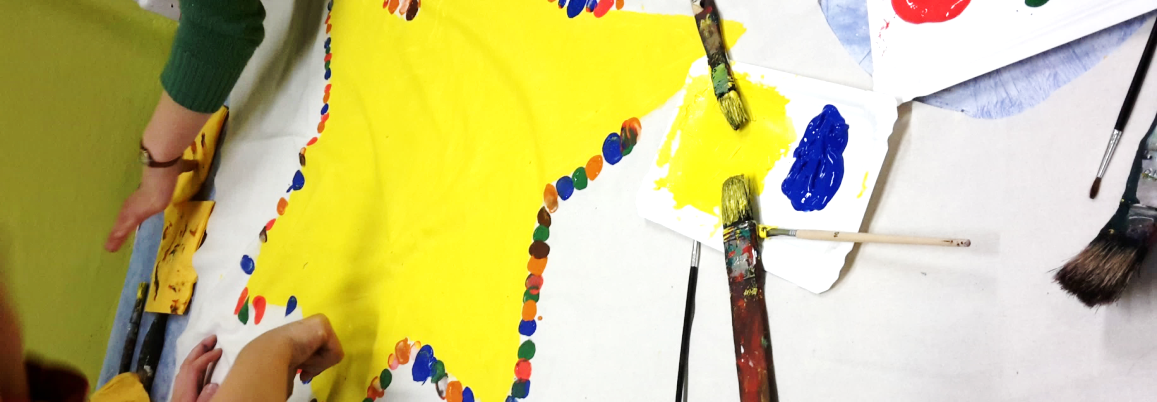 Vorbereitung und Durchführung der „Aktion Dreikönigs-singen“ in der Pfarrei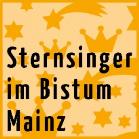 Masterplan für die Vorbereitung und Durchführung der „Aktion Dreikönigssingen“ in der PfarreiBei der hier aufgeführten tabellarischen Übersicht handelt es sich um ein Grundraster, um an die „Aktion Dreikönigssingen“ heranzugehen – ob als haupt- oder ehrenamtlich Leitende/r. Dies sind Ideen und Vorschläge, die sicher nicht immer und überall so umgesetzt werden können und natürlich bedarf es der konkreten Anpassung an die Situation vor Ort.Ich wünsche mir, dass zum einen alle Neueinsteiger in der Leitung und Organisation hier einen Anknüpfungspunkt und eine hilfreiche Strukturvorlage finden; und dass zum anderen alle, die schon längere Zeit mit der Aktion vertraut sind, Neues entdecken und inspiriert werden zu einer weitsichtigen Herangehensweise, die Sicherheit gibt, um sich auf die Sternsinger und alle anderen Beteiligten ganz einzulassen.In diesem Sinne möge dieser Plan dabei helfen, dass viele den Segen bringen und selbst zum Segen werden!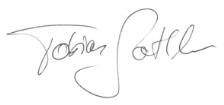 Tobias Sattler, Referent für Religiöse Bildung und MinistrantenpastoralAllen Sternsingerinnen und Sternsingern, allen Verantwortlichen und Unterstützern vielen Dank für den großen Einsatz zugunsten von Kindern in Not auf der ganzen Welt! Viel Freude beim „Segen bringen, Segen sein!“Titelfoto: Iris ReißZusammenstellung: Tobias SattlerSommer 2016herausgegeben durch dasReferat Religiöse Bildung 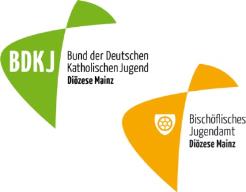 Bischöfliches Jugendamt Am Fort Gonsenheim 5455122 MainzTel. 06131-253 626sternsinger@bistum-mainz.dewww.bistum-mainz.de/sternsingeraktionwww.facebook.com/SternsingerImBistumMainz	Mai-JuniBewerbung für Filmpremiere des neuen Sternsinger-Films beim Kindermissionswerk "Die Sternsinger"Bewerbung für Filmpremiere des neuen Sternsinger-Films beim Kindermissionswerk "Die Sternsinger"September (Anfang)Filmpremiere des Sternsinger-Films in einer deutschen GroßstadtFilmpremiere des Sternsinger-Films in einer deutschen GroßstadtSeptember (2. Hälfte)Aktionsmaterialien VersandAktionsmaterialien VersandSeptember (2. Hälfte)Materialien des Kindermissionswerks und des BDKJ für die Aktion Dreikönigssingen werden in die Gemeinden versendet:WerkheftBausteine GottesdienstOrdnung MagazinLiederFilmMaterialien des Kindermissionswerks und des BDKJ für die Aktion Dreikönigssingen werden in die Gemeinden versendet:WerkheftBausteine GottesdienstOrdnung MagazinLiederFilmOktober(bis Ende)Grobplanung:Sichtung der Materialien, Terminplanung und erste Vorbereitungen sind abgeschlossen.Grobplanung:Sichtung der Materialien, Terminplanung und erste Vorbereitungen sind abgeschlossen.Oktober(bis Ende)Welche Anknüpfungspunkte mit Personen und Einrichtungen bzgl. Thema und Land gibt es vor Ort? Ggfs. Kontakt aufnehmen und Möglichkeiten ausloten.Aktionszeitraum festlegenGesamtzeitplan grob erstellen: Wann wer wasGottesdienste für Aussendung und Abschluss festlegen mit Pfarrer u.a.Gemeindezentrum reservierenTermin bei Bürgermeister und anderen städt. Einrichtungen ausmachenTermine bei den kirchlichen und sozialen Einrichtungen machen (Kitas, Altenheime,…)Listen erstellen zur Anmeldung für die GemeindeListen erstellen zur Anmeldung für die Sternsinger und HelferAnmeldung/Einverständniserklärung (inkl. Frage nach Foto-Verwendung) und Terminplan erstellen für die TN, Anmeldeschluss definierenWerbung schalten im Pfarrbrief, auf der HP und anderen MedienWelche Anknüpfungspunkte mit Personen und Einrichtungen bzgl. Thema und Land gibt es vor Ort? Ggfs. Kontakt aufnehmen und Möglichkeiten ausloten.Aktionszeitraum festlegenGesamtzeitplan grob erstellen: Wann wer wasGottesdienste für Aussendung und Abschluss festlegen mit Pfarrer u.a.Gemeindezentrum reservierenTermin bei Bürgermeister und anderen städt. Einrichtungen ausmachenTermine bei den kirchlichen und sozialen Einrichtungen machen (Kitas, Altenheime,…)Listen erstellen zur Anmeldung für die GemeindeListen erstellen zur Anmeldung für die Sternsinger und HelferAnmeldung/Einverständniserklärung (inkl. Frage nach Foto-Verwendung) und Terminplan erstellen für die TN, Anmeldeschluss definierenWerbung schalten im Pfarrbrief, auf der HP und anderen MedienOktober(bis Ende)Sternsinger-Quiz machen als Bewerbung für Teilnahme am Empfang bei der Kanzlerin (Kindermissionswerk „Die Sternsinger)Sternsinger-Quiz machen als Bewerbung für Teilnahme am Empfang bei der Kanzlerin (Kindermissionswerk „Die Sternsinger)Oktober(bis Ende)Email an Ref. Religiöse Bildung als Bewerbung für die Teilnahme an den Empfängen in den Staatskanzleien von Hessen und RLP: sternsinger@bistum-mainz.deEmail an Ref. Religiöse Bildung als Bewerbung für die Teilnahme an den Empfängen in den Staatskanzleien von Hessen und RLP: sternsinger@bistum-mainz.deNovemberOrganisatorische VorarbeitenOrganisatorische VorarbeitenNovemberEinladungsemail/-brief für ein Treffen mit allen Interessenten und bereits Angemeldeten + Anmeldezettel/EinverständniserklärungAushang im Schaukasten der Pfarrei und in der SakristeiPresseartikel anfertigen und versendenEinladungsemail/-brief für ein Treffen mit allen Interessenten und bereits Angemeldeten + Anmeldezettel/EinverständniserklärungAushang im Schaukasten der Pfarrei und in der SakristeiPresseartikel anfertigen und versendenDezember(Anfang)1. Treffen1. TreffenDezember(Anfang)KennenlernenAktion Dreikönigssingen generell erklärenThema methodisch bearbeitenLieder lernenZeitplan vorstellenAnprobe KostümeGgfs. Kronen und Sterne bastelnGgfs. bei Gruppenleiter/innen erweitertes polizeiliches Führungszeugnis beantragen lassen, Selbstverpflichtungserklärung unterschreiben lassen, PräventionsschulungKennenlernenAktion Dreikönigssingen generell erklärenThema methodisch bearbeitenLieder lernenZeitplan vorstellenAnprobe KostümeGgfs. Kronen und Sterne bastelnGgfs. bei Gruppenleiter/innen erweitertes polizeiliches Führungszeugnis beantragen lassen, Selbstverpflichtungserklärung unterschreiben lassen, PräventionsschulungDezember (kurz vor Weihnachten)2. Treffen (evtl.)Inhalte s.o.Listen zur Teilnahme und für Besuchswunsch liegen in der Kirche und in der Sakristei ausHinweis in den Vermeldungen2. Treffen (evtl.)Inhalte s.o.Listen zur Teilnahme und für Besuchswunsch liegen in der Kirche und in der Sakristei ausHinweis in den VermeldungenDezember(Weihnachten)Ein Messdiener oder Sternträger trägt einen Sternsinger-Stern mit; es ist ja die Weihnachtsbotschaft, die die Sternsinger bringen!Ein Messdiener oder Sternträger trägt einen Sternsinger-Stern mit; es ist ja die Weihnachtsbotschaft, die die Sternsinger bringen!Dezember(Ende)Anmeldeschluss für Teilnehmer und GemeindemitgliederAnmeldeschluss für Teilnehmer und GemeindemitgliederDezember(Ende)Liste aus der Kirche mit Anmeldungen entfernen und bearbeitenGruppen zusammenstellenGruppenleiter/innen zuteilen Lauf-/Fahrpläne und Einsatzpläne anfertigenKommunikation mit BeteiligtenListe aus der Kirche mit Anmeldungen entfernen und bearbeitenGruppen zusammenstellenGruppenleiter/innen zuteilen Lauf-/Fahrpläne und Einsatzpläne anfertigenKommunikation mit BeteiligtenJanuar (Anfang)Treffen am Tag vor der Aktion mit konkreter VorbereitungTreffen am Tag vor der Aktion mit konkreter VorbereitungJanuar (Anfang)Teams bildenGruppenleiter briefen (u.a. Aufsichtspflicht, Nummer für Notfälle mitgeben)Regeln erklärenZeitpläne ausgebenBesuchslisten ausgebenEinkleidenLieder und Texte übenGgfs. für die Gottesdienste Texte oder Aufgaben verteilen (Lesung, Kollekte, Fürbitten, Gabenprozession, Einzug,…)Regelung Süßigkeiten (spenden oder aufteilen?)Teams bildenGruppenleiter briefen (u.a. Aufsichtspflicht, Nummer für Notfälle mitgeben)Regeln erklärenZeitpläne ausgebenBesuchslisten ausgebenEinkleidenLieder und Texte übenGgfs. für die Gottesdienste Texte oder Aufgaben verteilen (Lesung, Kollekte, Fürbitten, Gabenprozession, Einzug,…)Regelung Süßigkeiten (spenden oder aufteilen?)Hab ich alles?GewänderSterneKronenWeihrauch ggfs.KreideSegensaufkleberVerblombte SpendendosenLiedzettelListe für BesucheListe der TN mit Kontaktnummern der ElternErste-Hilfe-AusstattungHab ich alles?GewänderSterneKronenWeihrauch ggfs.KreideSegensaufkleberVerblombte SpendendosenLiedzettelListe für BesucheListe der TN mit Kontaktnummern der ElternErste-Hilfe-AusstattungGetränke und anderer ProviantBeutel/Rücksäcke/… für SüßigkeitenSternsinger-AusweiseDankeskärtchenSchminke ggfs.StadtpläneUrkunden und Dankeschön’s für die Sternsinger beim AbschlussFotoapparat…Januar (Aktionsbeginn)Vorbereitungen vor OrtVorbereitungen vor OrtJanuar (Aktionsbeginn)Gottesdienst AussendungSegnung der Sternsinger Segnung der Kreide und AufkleberGruppenfotoGottesdienst AussendungSegnung der Sternsinger Segnung der Kreide und AufkleberGruppenfotoJanuar (Aktionsbeginn)Besuch beim Bürgermeister etc. FotoBesuch beim Bürgermeister etc. FotoJanuar (Aktionsbeginn)Besuch bei sozialen und kirchlichen Einrichtungen KitasAltenheimeFlüchtlingsunterkünfteGefängnisseÄmter…Besuch bei sozialen und kirchlichen Einrichtungen KitasAltenheimeFlüchtlingsunterkünfteGefängnisseÄmter…Januar (Aktionsbeginn)Besuch der angemeldeten Haushalte, von Geschäften und Firmen: Fußwege oder Fahrten mit Autos oder dem Pfarreibus. Besuch der angemeldeten Haushalte, von Geschäften und Firmen: Fußwege oder Fahrten mit Autos oder dem Pfarreibus. Januar (Aktionsbeginn)Vorschlag für den Besuch an der Haustür: LiedText Bitte um Spende Segen anschreibenLiedDankeszettel Vorschlag für den Besuch an der Haustür: LiedText Bitte um Spende Segen anschreibenLiedDankeszettel Januar (Aktionsbeginn)Mittagessen gemeinsam Auf Hygiene und gemeldete Unverträglichkeiten/Allergien achten Abgabe Spendengeld Abgabe Süßigkeiten evtl.Mittagessen gemeinsam Auf Hygiene und gemeldete Unverträglichkeiten/Allergien achten Abgabe Spendengeld Abgabe Süßigkeiten evtl.Januar (Aktionsbeginn)Tagesabschluss gemeinsam Aussprechen des Erlebtenggfs. spiritueller Impuls/GebetAbgabe SpendengeldAbgabe Süßigkeiten evtl.Tagesabschluss gemeinsam Aussprechen des Erlebtenggfs. spiritueller Impuls/GebetAbgabe SpendengeldAbgabe Süßigkeiten evtl.Vorschlag: junge erwachsene Sternsinger gehen abends als Könige verkleidet singend und sammelnd in Restaurants, Gaststätten, Bars und andere Freizeiteinrichtungen (Kino, Bowling-Center,…). Erfahrungsgemäß lassen die Inhaber gerne den Segen anbringen und die Leute spenden bereitwillig. Außerdem macht es viel Spaß, wenn es auch anfangs vielleicht Überwindung kostet.Vorschlag: junge erwachsene Sternsinger gehen abends als Könige verkleidet singend und sammelnd in Restaurants, Gaststätten, Bars und andere Freizeiteinrichtungen (Kino, Bowling-Center,…). Erfahrungsgemäß lassen die Inhaber gerne den Segen anbringen und die Leute spenden bereitwillig. Außerdem macht es viel Spaß, wenn es auch anfangs vielleicht Überwindung kostet.Spendengeld Zählen (4-Augen-Prinzip) und dokumentierenSicher aufbewahren im Pfarrbüro bzw. auf einem BankkontoSpendengeld Zählen (4-Augen-Prinzip) und dokumentierenSicher aufbewahren im Pfarrbüro bzw. auf einem BankkontoJanuar (Abschluss der Aktion)Vorbereitungen vor OrtVorbereitungen vor OrtJanuar (Abschluss der Aktion)Gemeindegottesdienst unter Mitwirkung der Sternsinger (inhaltl. Akzent) als Abschluss der Aktion Statements/Erfahrungsberichte der Sternsinger einholenErgebnis verkündenDank aussprechenUrkunde und evtl. Dankeschön’s überreichenTermin für Nachtreffen kommunizierenGruppenfotoGemeindegottesdienst unter Mitwirkung der Sternsinger (inhaltl. Akzent) als Abschluss der Aktion Statements/Erfahrungsberichte der Sternsinger einholenErgebnis verkündenDank aussprechenUrkunde und evtl. Dankeschön’s überreichenTermin für Nachtreffen kommunizierenGruppenfotoJanuar (Abschluss der Aktion)Berichterstattung: Presseartikel schreiben und mit guten Fotos veröffentlichen PfarrbriefEigene HomepageSoziale NetzwerkeKommunale PresseKatholische Jugendzentrale im Dekanat (KJZ)Ref. Rel. Bildung Mainz…Berichterstattung: Presseartikel schreiben und mit guten Fotos veröffentlichen PfarrbriefEigene HomepageSoziale NetzwerkeKommunale PresseKatholische Jugendzentrale im Dekanat (KJZ)Ref. Rel. Bildung Mainz…Januar (Ende oder später)Nachtreffen Gemeinsam Fotos anschauenEssenSpielenEvtl. Folgetermine ausmachen (Gruppenstunden über das Jahr verteilt, einzelne Aktionen z.B. Weltflüchtlingstag, Pfarrfest und Patrozinium,…)Nachtreffen Gemeinsam Fotos anschauenEssenSpielenEvtl. Folgetermine ausmachen (Gruppenstunden über das Jahr verteilt, einzelne Aktionen z.B. Weltflüchtlingstag, Pfarrfest und Patrozinium,…)Januar (Ende oder später)Gesamtbetrag Spendengeld überweisen an: Kindermissionswerk „Die Sternsinger“IBAN:  DE 95 3706 0193 0000 0010 31
BIC:    GENODED1PAX,  Pax-Bank eG Gesamtbetrag Spendengeld überweisen an: Kindermissionswerk „Die Sternsinger“IBAN:  DE 95 3706 0193 0000 0010 31
BIC:    GENODED1PAX,  Pax-Bank eG Februar-NovemberEvtl. Treffen und Aktionen im Verlauf des Jahres z.B.:Gestaltung von FrühschichtenStand/Angebot beim PfarrfestBeteiligung beim AdventsbasarGruppenstundenAusflügePädagogische Angebote in der KiTaEvtl. Treffen und Aktionen im Verlauf des Jahres z.B.:Gestaltung von FrühschichtenStand/Angebot beim PfarrfestBeteiligung beim AdventsbasarGruppenstundenAusflügePädagogische Angebote in der KiTa